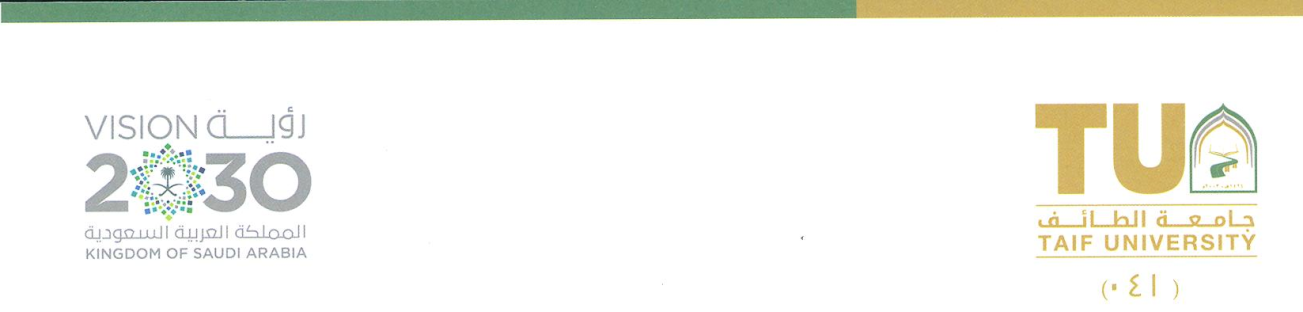 نموذج اعادة اصدار البطاقة أتعهد أنا الموقع أدناه بالمحافظة على البطاقة وفي حال تكرار فقدان البطاقة اتحمل كافة الإجراءات المتخذة حيال ذلك.الاسمالرقم الجامعيالكليةسبب إصدار البطاقةتاريخ الفقد/ التلفالتوقيع